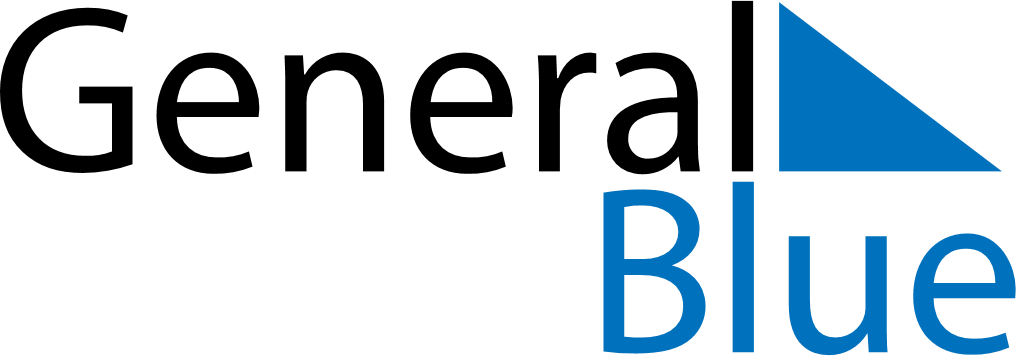 February 2027February 2027February 2027BurundiBurundiSUNMONTUEWEDTHUFRISAT123456Unity Day78910111213141516171819202122232425262728